Załącznik nr 1  do Specyfikacji Warunków Zamówienia   OFERTA na wykonanie kompletnej dokumentacji projektowej robót budowlanych obejmujących przebudowę i remont budynku Kaponiery Południowej wraz z murem Carnot’a i poterną oraz zagospodarowanie terenu przy ul. Reduta Miejska w Gdańsku DPZ.26.6.2023 *należy wskazać**(zgodnie z zaleceniem Komisji Europejskiej z dnia 6 maja 2003 r. (Dz.U. L 124 z 20.5.2003, s. 36). Mikroprzedsiębiorstwo: przedsiębiorstwo, które zatrudnia mniej niż 10 osób i którego roczny obrót lub roczna suma bilansowa nie przekracza 2 milionów EUR. Małe przedsiębiorstwo: przedsiębiorstwo, które zatrudnia mniej niż 50 osób i którego roczny obrót lub roczna suma bilansowa nie przekracza 10 milionów EUR. Średnie przedsiębiorstwa: przedsiębiorstwa, które nie są mikroprzedsiębiorstwami ani małymi przedsiębiorstwami i które zatrudniają mniej niż 250 osób i których roczny obrót nie przekracza 50 milionów EUR lub roczna suma bilansowa nie przekracza 43 milionów EUR.)W odpowiedzi na ogłoszenie o przetargu oferuję wykonanie przedmiotu zamówienia za łączną cenę:netto: …………………….zł podatek VAT: …..% brutto - ............................. zł (słownie brutto............................................................................................).Cena obejmuje pełny zakres świadczenia usługi opisany w OPZ, stanowiący załącznik nr 8 do SWZ.Cena oferty jest ceną ryczałtową i obejmuje wszystkie koszty związane z realizacja zamówienia, w tym .in.. koszty osobowe, koszty transportu. Oferuję przedłużenie wymaganego okresu rękojmi za wady opracowań składających się na przedmiot zamówienia o kolejne …… m-ce. (minimalny wymagany okres rękojmi za wady wynosi 36 m-cy liczone od daty odbioru ostatniej z części przedmiotu zamówienia)Zamówienie wykonam w terminie wskazanym w SWZ.Akceptuję wskazany w SWZ termin związania ofertą.Zamówienie wykonam* (* niepotrzebne skreślić): samodzielnie* - przy udziale podwykonawców, którym zlecę do wykonania wskazaną poniżej część zamówienia: *:Złożenie oferty spowoduje powstania u zamawiającego obowiązku podatkowego zgodnie z ustawą z dnia 11 marca 2004 r. o podatku od towarów i usług (Dz. U. z 2018 r. poz. 2174, z późn. zm.15) ),	Tak/ nie* (niepotrzebne skreślić)Jeśli złożenie oferty spowoduje powstania u zamawiającego obowiązku podatkowego zgodnie z ustawą z dnia 11 marca 2004 r. o podatku od towarów i usług, o którym mowa w ust. 7, wskazuję następujące informacje:1) nazwy (rodzaj) towaru lub usługi, których dostawa lub świadczenie będą prowadziły do powstania obowiązku podatkowego: ……………………………………………………………………………..2) wskazania wartości towaru lub usługi objętego obowiązkiem podatkowym zamawiającego, bez kwoty podatku: ………………………………………………………………………………………3) wskazania stawki podatku od towarów i usług, która zgodnie z wiedzą wykonawcy, będzie miała zastosowanie: …………………………………………………………………………………………Osoba upoważniona do kontaktu w sprawie realizacji umowy ze strony Wykonawcy – ……………………………………….. tel. ……………………….. e-mail: ……………………………………………...Dokument należy opatrzyć kwalifikowanym podpisem elektronicznym lub podpisem zaufanym lub podpisem osobistym osoby uprawnionej do reprezentowania wykonawcy/ podmiotu udostępniającego zasobyZałącznik nr 2 do SWZ..................................................../pieczęć firmowa/Oświadczenie* o niepodleganiu wykluczeniu, spełnianiu warunków udziału w postępowaniu, składane na podstawie art. 125 ust. 1 ustawy Pzp z dnia 11 września 2019r. Prawo zamówień publicznychWykonawcy/ podmiotu udostępniającego wykonawcy swoje zasoby**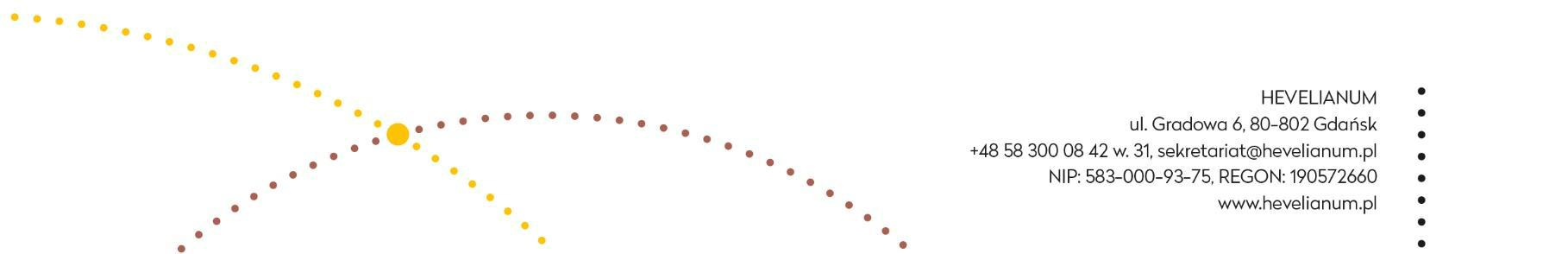 Na potrzeby postępowania o udzielenie zamówienia publicznego pn. wykonanie kompletnej dokumentacji projektowej robót budowlanych obejmujących przebudowę i remont budynku Kaponiery Południowej wraz z murem Carnot’a i poterną oraz zagospodarowanie terenu przy ul. Reduta Miejska w Gdańsku DPZ.26.6.2023oświadczam, co następuje:OŚWIADCZENIE O NIEPODLEGANIU WYKLUCZENIU DOTYCZĄCE WYKONAWCYOświadczam, że:nie podlegam wykluczeniu z postępowania na podstawie: 
art. 108 ust 1 ustawy Pzp.zachodzą w stosunku do mnie podstawy wykluczenia z postępowania na podstawie art. …………. ustawy Pzp (podać mającą zastosowanie podstawę wykluczenia spośród wymienionych w art. 108 ust. 1 pkt 1, 2 i 5). Jednocześnie oświadczam, że w związku z ww. okolicznością, na podstawie art. 110 ust. 2 ustawy Pzp podjąłem następujące środki naprawcze:	 ………………………………………………………………………………………………………………….nie podlegam wykluczeniu z postępowania na podstawie na podstawie art. 7 ust. 1 Ustawy z dnia 13 kwietnia 2022 r. o szczególnych rozwiązaniach w zakresie przeciwdziałania wspieraniu agresji na Ukrainę oraz służących ochronie bezpieczeństwa narodowego.OŚWIADCZENIE O SPEŁNIANIU WARUNKÓW UDZIAŁU W POSTĘPOWANIUOświadczam, że spełniam warunki udziału w postępowaniu określone przez Zamawiającego w pkt VI SWZ.Oświadczam, że w celu wykazania spełniania warunków udziału w postępowaniu, określonych przez Zamawiającego w pkt VI …… SWZ (wskazać właściwą jednostkę redakcyjną SWZ, w której określono warunki udziału w postępowaniu), polegam na zasobach następującego/ych podmiotu/ów:……………………………………………………………………………………………………………………………………………………………………………………………………………………………………………………………………w następującym zakresie: ………………………………………………………………………………………………………………………………..………………………………………………………………………………………………………………………………..OŚWIADCZENIE DOTYCZĄCE PODANYCH INFORMACJIOświadczam, że wszystkie informacje podane w powyższych oświadczeniach są aktualne i zgodne z prawdą oraz zostały przedstawione z pełną świadomością konsekwencji wprowadzenia Zamawiającego w błąd przy przedstawianiu informacji.INFORMACJA DOTYCZĄCA DOSTĘPU DO PODMIOTOWYCH ŚRODKÓW DOWODOWYCHWskazuję następujące podmiotowe środki dowodowe, które Zamawiający posiada i potwierdzam ich prawidłowość i aktualność:1) ....................................................................................................................................(wskazać podmiotowy środek dowodowy, dokładne dane referencyjne dokumentacji)2) .....................................................................................................................................(wskazać podmiotowy środek dowodowy, dokładne dane referencyjne dokumentacji)*W przypadku składania oferty przez Wykonawców ubiegających się wspólnie o udzielenie zamówienia niniejsze oświadczenie składa każdy z Wykonawców**niepotrzebne skreślićDokument należy podpisać kwalifikowanym podpisem elektronicznym, podpisem zaufanym lub podpisem osobistym. Załącznik nr 3do Specyfikacji Warunków Zamówienia WYKAZ ZREALIZOWANYCH USŁUG *W kolumnie przedmiot dostawy należy wskazać wszystkie informacje pozwalające na ocenę spełnienia warunku określonego w pkt VI.2 pkt 2)lit. a) SWZ.	Do Wykazu należy załączyć dowody określające, czy te usługi zostały wykonane należycie, przy czym dowodami, o których mowa, są referencje bądź inne dokumenty sporządzone przez podmiot, na rzecz którego usługi zostały wykonane, a jeżeli wykonawca z przyczyn niezależnych od niego nie jest w stanie uzyskać tych dokumentów – oświadczenie wykonawcy**niepotrzebne skreślićDokument należy opatrzyć kwalifikowanym podpisem elektronicznym lub podpisem zaufanym lub podpisem osobistym osoby uprawnionej do reprezentowania wykonawcy/ podmiotu udostępniającego zasobyZałącznik nr 4 do SWZWYKAZ OSÓB,
SKIEROWANYCH PRZEZ WYKONAWCĘ DO REALIZACJI ZAMÓWIENIA PUBLICZNEGODokument należy opatrzyć kwalifikowanym podpisem elektronicznym lub podpisem zaufanym lub podpisem osobistym osoby uprawnionej do reprezentowania wykonawcy/ podmiotu udostępniającego zasobyZałącznik nr 5do Specyfikacji Warunków Zamówienia Zobowiązanie podmiotudo oddania do dyspozycji Wykonawcyniezbędnych zasobów na potrzeby wykonania zamówieniaJa: ……………………………………………………………………………………………………(imię i nazwisko osoby uprawnionej do reprezentowania podmiotu, stanowisko – właściciel, członek zarządu, prokurent, pełnomocnik, itp.)Działając w imieniu i na rzecz: ……………………………………………………………………….………………………...(nazwa podmiotu)Zobowiązuję się do oddania niżej wymienionych zasobów na potrzeby wykonania zamówienia:…………………………………………………………………………………………………………………………………………………………………………………………………………(określenie zasobu: sytuacja finansowa lub ekonomiczna, zdolność techniczna lub zawodowa)do dyspozycji Wykonawcy:……………………………………………………………………………………………………(nazwa Wykonawcy)w trakcie wykonywania zamówienia pn. wykonanie kompletnej dokumentacji projektowej robót budowlanych obejmujących przebudowę i remont budynku Kaponiery Południowej wraz z murem Carnot’a i poterną oraz zagospodarowanie terenu przy ul. Reduta Miejska w Gdańsku DPZ.26.6.2023,oświadczam, iż:udostępniam Wykonawcy ww. zasoby, w następującym zakresie:………………………………………………………………………………………………………………………………………………………………………………………………………………………………………………………………………………………………………………sposób wykorzystania udostępnionych przeze mnie zasobów, przez Wykonawcę, przy wykonywaniu zamówienia publicznego będzie następujący:………………………………………………………………………………………………………………………………………………………………………………………………………………………………………………………………………………………………………………zakres mojego udziału przy wykonywaniu zamówienia publicznego będzie następujący:………………………………………………………………………………………………………………………………………………………………………………………………………………………………………………………………………………………………………………okres mojego udziału przy wykonywaniu zamówienia publicznego będzie następujący:………………………………………………………………………………………………………………………………………………………………………………………………………………………………………………………………………………………………………………Dokument należy opatrzyć kwalifikowanym podpisem elektronicznym lub podpisem zaufanym lub podpisem osobistym osoby uprawnionej do reprezentowania wykonawcy/ podmiotu udostępniającego zasobyZałącznik nr 6 do SWZOświadczenie Wykonawców wspólnie ubiegających się o udzielenie zamówienia  z art. 117 ust. 4 ustawy z dnia 11 września 2019r. Prawo zamówień publicznychNazwa postępowania: wykonanie kompletnej dokumentacji projektowej robót budowlanych obejmujących przebudowę i remont budynku Kaponiery Południowej wraz z murem Carnot’a i poterną oraz zagospodarowanie terenu przy ul. Reduta Miejska w Gdańsku DPZ.26.6.2023My, Wykonawcy wspólnie ubiegający się o udzielenie zamówienia publicznego:Niniejszym oświadczamy, że następujący Wykonawcy wykonają wymienione poniżej usługi:Dokument należy opatrzyć kwalifikowanym podpisem elektronicznym lub podpisem zaufanym lub podpisem osobistym osoby uprawnionej do reprezentowania wykonawcy/ podmiotu udostępniającego zasobyNazwa (firma) i adres wykonawcy 
(wykonawców wspólnie ubiegających się o udzielenie zamówienia)…………………………………..…………………………………………………………….……………………………………………….……………………………………………. *Regon (w przypadku wykonawców występujących wspólnie należy podać Regon każdego z Wykonawców)………………………………………………………………………………………………*Adres do korespondencji………………………………………………..……………………………………….…… ……………………………………………..*Numer telefonu………………………………………………*Adres poczty elektronicznej na którą należy wysyłać korespondencję związaną z postępowaniem..…………………………………………………………………………………………… *Wykonawca zgodnie z przepisami ustawy z dnia 6 marca 2018 r. Prawo przedsiębiorców (t.j. Dz. U. z 2021 r. poz. 162.) jest:	mikro przedsiębiorcą**                    małym przedsiębiorcą**	średnim przedsiębiorcą**	inne**L.p. Nazwa/firma podwykonawcy Wskazanie zakresu części zlecanej podwykonawcy zamówienia kwotowo lub w % Lp. Przedmiot usługi *budynek wpisany do rejestru zabytkówbudynek użyteczności publicznejData wykonania (wskazać przedział czasowy „od-do”, w formacie: dzień, miesiąc, rok) Podmiot, na rzecz którego usługi zostały wykonane usługa wykonania dokumentacji projektowej budynku o minimalnej powierzchni użytkowej 500 m², w tym:-projekt budowlany     □-branżowe projekty wykonawcze               □- przedmiary robot      □-kosztorysy inwestorskie            □- specyfikacje techniczne wykonania i odbioru robót budowlanych       □(Należy wskazać wykonany zakres prac) TAK/NIE**Wskazać budynek……………………………… uzyskano ostateczne pozwolenie na budowęTAK/NIE**TAK/NIE**Wskazać budynek………………………………uzyskano ostateczne pozwolenie na budowęTAK/NIE**Od: ………….Do: ………….  usługa wykonania dokumentacji projektowej budynku o minimalnej powierzchni użytkowej 500 m², w tym:-projekt budowlany     □-branżowe projekty wykonawcze               □- przedmiary robot      □-kosztorysy inwestorskie            □- specyfikacje techniczne wykonania i odbioru robót budowlanych       □(Należy wskazać wykonany zakres prac) TAK/NIE**Wskazać budynek………………………………uzyskano ostateczne pozwolenie na budowęTAK/NIE**TAK/NIE**Wskazać budynek………………………………uzyskano ostateczne pozwolenie na budowęTAK/NIE**Od: ………….Do: …………. Lp.Imię i nazwiskoPosiadane uprawnienia (należy wskazać uprawnienia, zgodnie z warunkiem udziału określonym w pkt VI.2.2) lit. b) Posiadane kwalifikacje (należy wskazać kwalifikacje, zgodnie z warunkiem udziału określonym w pkt VI.2.2) lit. b) Informacja o podstawiedo dysponowania osobą1.2.3.6.1………….……………………….……………Samodzielnie na podstawie: ……………………………………*(należy wskazać rodzaj umowy, np. umowa o podwykonawstwo, Umowa cywilno-prawna itp.)  /osoba zostanie udostępniona przez inny podmiot**(*) podać podstawę dysponowania(**) niepotrzebne skreślić2………….……………………….……………Samodzielnie na podstawie: ……………………………………*(należy wskazać rodzaj umowy, np. umowa o podwykonawstwo, Umowa cywilno-prawna itp.) /osoba zostanie udostępniona przez inny podmiot**(*) podać podstawę dysponowania(**) niepotrzebne skreślićPełna nazwa WykonawcySiedziba (ulica, miejscowość)NIPOsoby uprawnione do ReprezentacjiPełna nazwa WykonawcySiedziba (ulica, miejscowość)Usługi, które będą wykonywane przez Wykonawcę